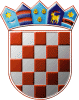 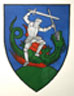         REPUBLIKA HRVATSKA                                                                                                                                            MEĐIMURSKA ŽUPANIJAOPĆINA SVETI JURAJ NA BREGU                            OPĆINSKO VIJEĆEKLASA:406-08/20-01/01URBROJ:2109/16-03-21-6Pleškovec, 31. ožujka 2021.Na temelju članka 28. Statuta Općine Sveti Juraj na Bregu („Službeni glasnik Međimurske županije“, broj 11/20.) Općinsko vijeće Općine Sveti Juraj na Bregu na svojoj 23. sjednici održanoj 31. ožujka 2021. godine, donijelo jeODLUKU o prihvaćanju Izvješća o provedenoj inventuri Općine Sveti Juraj na Bregu za 2020. godinu Članak 1.Ovom Odlukom prihvaća se Izvješće o provedenoj inventuri Općine Sveti Juraj na Bregu za 2020. godinu.Članak 2.Ova Odluka će se objavit u „Službenom glasniku Međimurske županije“.                                                                                                                 PREDSJEDNIK                                                                                                                 Općinskog vijeća                                                                                                                 Anđelko Kovačić